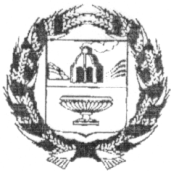 РОССИЙСКАЯ ФЕДЕРАЦИЯСОБРАНИЕ  ДЕПУТАТОВ  ВЕРХ-КАМЫШЕНСКОГО   СЕЛЬСОВЕТАЗАРИНСКОГО   РАЙОНА   АЛТАЙСКОГО  КРАЯР Е Ш  Е Н И Е   15.06.2021                  						                                   № 20с. Верх-КамышенкаВ соответствии со статьей 261Федерального закона от 06.10.2003 № 131-ФЗ «Об общих принципах организации местного самоуправления в Российской Федерации», Порядком реализации инициативных проектов в Верх-Камышенском сельсовете Заринского района Алтайского края, утвержденным Решением Собрания депутатов Верх-Камышенского сельсовета Заринского района Алтайского края от 00.00.2021 № 00, руководствуясь Уставом муниципального образования Верх-Камышенский сельсовет Заринского района Алтайского края, Собрание депутатов Верх-Камышенского сельсовета Заринского района Алтайского края,РЕШИЛО:1. Утвердить:1) Порядок проведения конкурсного отбора инициативных проектов для реализации на территории, части территории Верх-Камышенского сельсовета Заринского района Алтайского края согласно приложению 1 к настоящему Решению.2) Положение о конкурсной комиссии по организации и проведению конкурсного отбора инициативных проектов согласно приложению 2 к настоящему Решению.2.  Обнародовать настоящее решение в установленном законом порядке.3. Контроль за исполнением настоящего решения возложить на постояннуюкомиссию   по бюджету, планированию, налоговой и социальной политике.4. Настоящее решение вступает в силу со дня его официального обнародования.Приложение 1к решению Собраниядепутатов Верх-Камышенского  сельсовета от 15.06.2021 № 20ПОРЯДОК проведения конкурсного отбора инициативных проектов для реализации на территории, части территории (наименование) муниципального образования Верх-Камышенский сельсовет Заринского района Алтайского края1. Общие положения1. Настоящий Порядок устанавливает процедуру проведения конкурсного отбора инициативных проектов для реализации на территории, части территории Верх-Камышенского  сельсовета Заринского района Алтайского края (далее – Порядок, конкурсный отбор).2. Конкурсный отбор проводится в случае, если в Администрацию муниципального образования внесено несколько инициативных проектов, в том числе с описанием аналогичных по содержанию приоритетных проблем.3. Целью проведения конкурсного отбора является определение наиболее социально значимых инициативных проектов для последующего предоставления за счет средств бюджета муниципального образования бюджетных ассигнований на их реализацию.4. Конкурсному отбору подлежат инициативные проекты, внесенные в администрацию муниципального образования их инициаторами.Участниками конкурсного отбора являются инициаторы проектов, внесенных (далее – участники конкурсного отбора).5. К участию в конкурсном отборе допускаются поступившие в Администрацию Верх-Камышенского  сельсовета Заринского района Алтайского края инициативные проекты, соответствующие требованиям, установленным статьей 261Федерального закона от 06.10.2003 № 131-ФЗ «Об общих принципах организации местного самоуправления в Российской Федерации».2. Организация и проведение конкурсного отбора6. Проведение конкурсного отбора осуществляется конкурсной комиссией по проведению конкурсного отбора инициативных проектов на территории муниципального образования (далее - конкурсная комиссия).7. Конкурсная комиссия осуществляет свою деятельность в соответствии с Положением о конкурсной комиссии по организации и проведению конкурсного отбора инициативных проектов согласно приложению 2 к настоящему Решению.8. Организатором конкурсного отбора является Администрация Верх-Камышенского  сельсовета Заринского района Алтайского края,которая осуществляет следующие функции:1) определяет дату, время и место проведения конкурсного отбора;2) формирует конкурсную комиссию;3) информирует о проведении конкурсного отбора инициаторов проекта;4) готовит извещение о проведении конкурсного отбора, обеспечивает его опубликование в муниципальной газете «Знамя Ильича» и размещение на официальном сайте Администрации Заринского района Алтайского края в сети «Интернет»);5) передает в конкурсную комиссию инициативные проекты, поступившие в Администрацию Верх-Камышенского  сельсовета Заринского района Алтайского края и допущенные к конкурсному отбору, с приложением к каждому инициативному проекту следующих документов:а) информации в произвольной письменной форме об отнесении инициативного проекта к вопросам местного значения, в рамках которых планируется реализация инициативного проекта;б) выписки из решения о бюджете или сводной бюджетной росписи бюджета муниципального образования о бюджетных ассигнованиях, предусмотренных на реализацию инициативного проекта в текущем году;в) гарантийного письма в произвольной письменной форме о готовности юридических лиц, индивидуальных предпринимателей, общественных организаций, ТОС, ТСЖ, населения муниципального образования принять участие в софинансировании инициативного проекта и (или) о готовности оказания ими содействия в реализации инициативного проекта посредством трудовых ресурсов;6) назначает дату первого заседания конкурсной комиссии;7) осуществляет техническое обеспечение деятельности конкурсной комиссии;8) доводит до сведения участников конкурсного отбора о результатах конкурсного отбора.9. Конкурсная комиссия осуществляет рассмотрение инициативных проектов в срок не более 20 дней со дня их поступления.10. Конкурсный отбор инициативных проектов и подведение итогов осуществляются конкурсной комиссией в соответствии с критериями оценки проектов, указанными в приложении к настоящему Порядку.11. Инициатор проекта не менее чем за 5 дней до даты проведения конкурсного отбора имеет право отозвать свой инициативный проект и отказаться от участия в конкурсном отборе, сообщив об этом письменно организатору конкурсного отбора.12. При проведении конкурсного отбора конкурсная комиссия осуществляет ранжирование инициативных проектов по набранному количеству баллов.13. Победителями конкурсного отбора признаются инициативные проекты, набравшие наибольшее количество баллов по отношению к остальным инициативным проектам, с учетом общей суммы бюджетных ассигнований местного бюджета, предусмотренных на софинансирование инициативных проектов в муниципальном образовании в текущем финансовом году.14. В случае, если два или более инициативных проекта получили равную оценку, наиболее высокий рейтинг присваивается инициативному проекту объем привлекаемых средств, из внебюджетных источников финансирования которого больше. 15. В случае одинакового объема привлекаемых средств из внебюджетных источников финансирования более высокий рейтинг присваивается участнику с наиболее ранней датой внесения инициативного проекта.16. По результатам заседания конкурсной комиссии составляется протокол заседания комиссии, который подписывается председателем конкурсной комиссии и секретарем конкурсной комиссии.17. Конкурсная комиссия формирует перечень прошедших конкурсный отбор проектов, набравших наибольшее количество баллов, который представляет в Администрацию Верх-Камышенского  сельсовета Заринского района Алтайского края в течение 3 дней со дня проведения заседания.18. Организатор конкурсного отбора в течение 10 дней после принятия решения конкурсной комиссией доводит до сведения инициатора проекта его результаты.19. Список инициативных проектов-победителей утверждается постановлением Администрации Верх-Камышенского  сельсовета Заринского района Алтайского края и размещается на сайте муниципального образования.20. Заявки, документы и материалы, прошедшие конкурсный отбор, участникам конкурсного отбора не возвращаются.Приложение к Порядку проведения конкурсного отбора инициативных проектов для реализации на территории, части территории Верх-Камышенского  сельсовета Заринского района Алтайского краяКРИТЕРИИ ОЦЕНКИИнициативных проектов, представленных для конкурсного отбораПОЛОЖЕНИЕо конкурсной комиссии по организации и проведению конкурсного отбора инициативных проектов1. Общие положения1.1. Настоящее Положение определяет порядок формирования и работы конкурсной комиссии по организации и проведению конкурсного отбора инициативных проектов (далее – конкурсная комиссия, комиссия).1.2. Конкурсная комиссия осуществляет свою деятельность на основе Конституции Российской Федерации, федеральных законов, иных нормативных правовых актов Российской Федерации, Порядка проведения конкурсного отбора инициативного проекта для реализации на территории, части территории Верх-Камышенского  сельсовета Заринского района Алтайского края (далее –Порядок проведения конкурсного отбора) и настоящего Положения.1.3. Конкурсная комиссия формируется Администрацией Верх-Камышенского  сельсовета Заринского района Алтайского края. При формировании конкурсной комиссии половина от общего числа членов конкурсной комиссии назначается на основе предложений представительного органа муниципального образования.1.4. Состав конкурсной комиссии утверждается распоряжением Администрации Верх-Камышенского  сельсовета Заринского района Алтайского края.2. Основные задачи, функции и права конкурсной комиссии2.1. Основной задачей конкурсной комиссии является определение лучшего, из числа представленных на конкурсный отбор, инициативного проекта для реализации на территории, части территории Верх-Камышенского  сельсовета Заринского района Алтайского края.2.2. Основными функциями конкурсной комиссии являются:1) размещение информации о ходе проведения конкурсном отборе на официальном сайте Администрации Заринского района Алтайского края в сети «Интернет»;2) информирование Администрации Верх-Камышенского  сельсовета Заринского района Алтайского края и инициаторов проектов по вопросам организации и проведения конкурсного отбора;3) рассмотрение и оценка поступивших инициативных проектов;4) формирование перечня прошедших конкурсный отбор проектов, набравших наибольшее количество баллов;5) решение иных вопросов при организации и проведении конкурсного отбора.2.3. Для решения возложенных на конкурсную комиссию функций она имеет право:1) запрашивать в установленном порядке и получать от Администрации Верх-Камышенского  сельсовета Заринского района Алтайского края, инициаторов проектов информацию по вопросам, относящимся к компетенции конкурсной комиссии;2) привлекать специалистов для проведения ими экспертизы представленных документов.3. Порядок работы конкурсной комиссии3.1. Конкурсная комиссия состоит из председателя конкурсной комиссии, заместителя председателя конкурсной комиссии, секретаря конкурсной комиссии и членов конкурсной комиссии.3.2. Председатель конкурсной комиссии:1) осуществляет общее руководство работой конкурсной комиссии;2) ведет заседание конкурсной комиссии;3) определяет дату, время и место проведения заседания конкурсной комиссии, утверждает повестку дня;4) подписывает протокол заседания конкурсной комиссии.3.3. В случае временного отсутствия председателя конкурсной комиссии его обязанности исполняет заместитель председателя конкурсной комиссии.3.4. Секретарь конкурсной комиссии:1) организует проведение заседания конкурсной комиссии;2) информирует членов комиссии об очередном заседании конкурсной комиссии;3) готовит проекты повестки дня очередного заседания конкурсной комиссии;4) ведет протокол заседания конкурсной комиссии;5) участвует во всех мероприятиях, проводимых конкурсной комиссией, получает материалы по ее деятельности, обеспечивает организацию делопроизводства конкурсной комиссии, выполняет иные функции, связанные с работой конкурсной комиссии 3.5.В случае временного отсутствия секретаря конкурсной комиссии исполнение его обязанностей по поручению председателя конкурсной комиссии возлагается на одного из членов конкурсной комиссии.3.6. Члены конкурсной комиссии принимают личное участие в ее заседаниях и имеют право вносить предложения и получать пояснения по рассматриваемым вопросам.3.7. Конкурсная комиссия правомочна проводить заседания и принимать решения, если на заседании присутствует не менее 3/4 ее членов.3.8.Решение конкурсной комиссии по итогам рассмотрения представленных на конкурсный отбор инициативных проектов принимается открытым голосованием простым большинством голосов от присутствующих членов конкурсной комиссии.3.9.Решение конкурсной комиссии оформляется протоколом заседания комиссии, который подписывается председателем комиссии и секретарем комиссии в течение 2 рабочих дней со дня заседания и в течение 3 рабочих дней со дня заседания комиссии направляется Главе муниципального образования.3.10. Организационно-техническое обеспечение деятельности, организацию и ведение делопроизводства конкурсной комиссии осуществляет Администрация муниципального образования.Об утверждении Порядка проведения конкурсного отбора инициативных проектов для реализации на территории, части территории Верх-Камышенского сельсовета Заринского района Алтайского края N п/пНаименования критериев конкурсного отбораЗначения критериев конкурсного отбораКоличество баллов12341Социальная и экономическая эффективностьреализации проектаСоциальная и экономическая эффективностьреализации проекта1.1Доля благополучателей в общей численности населения населенного пунктаот 61 до 100%401.1Доля благополучателей в общей численности населения населенного пунктаот 31 до 60%201.1Доля благополучателей в общей численности населения населенного пунктаот 0 до 30%101.2«Долговечность» результатов проектаболее 5 лет151.2«Долговечность» результатов проектаот 1 года до 5 лет101.2«Долговечность» результатов проектаот 0 до 1 года51.3Возможность содержания и эксплуатации объекта, возведенного в результате реализации инициативного проекта, за счет средств местного бюджетада101.3Возможность содержания и эксплуатации объекта, возведенного в результате реализации инициативного проекта, за счет средств местного бюджетанет02.Степень участия населения муниципального образования в определении и решении проблемы, заявленной в инициативном проекте(оценивается по количеству членов инициативной группы, участников собрания, поступивших в администрацию предложений и замечаний к проекту)Степень участия населения муниципального образования в определении и решении проблемы, заявленной в инициативном проекте(оценивается по количеству членов инициативной группы, участников собрания, поступивших в администрацию предложений и замечаний к проекту)2.1Участие населения в определении проблемы, на решение которой направлен инициативный проектда52.1Участие населения в определении проблемы, на решение которой направлен инициативный проектнет02.2Участие населения в определении параметров инициативного проекта (размер, объем)да32.2Участие населения в определении параметров инициативного проекта (размер, объем)нет02.3Информирование населения в процессе отбора приоритетной проблемы и разработки инициативного проектада22.3Информирование населения в процессе отбора приоритетной проблемы и разработки инициативного проектанет03.Актуальность (острота) проблемыАктуальность (острота) проблемы3.1средняя - проблема достаточно широко осознается целевой группой населения, ее решение может привести к улучшению качества жизни 5 3.2высокая - отсутствие решения будет негативно сказываться на качестве жизни населения 10 3.3очень высокая - решение проблемы необходимо для поддержания и сохранения условий жизнеобеспечения населения 15 4Наличие мероприятий по уменьшению негативного воздействия на состояние окружающей среды и здоровья населения:  Наличие мероприятий по уменьшению негативного воздействия на состояние окружающей среды и здоровья населения:  4.1не предусматривается04.2наличие мероприятий, связанных с обустройством территории населенного пункта (озеленение, расчистка и обустройство водных объектов, ликвидация свалок и т.п.)104.3наличие проектов, связанных с уменьшением негативного воздействия на состояние окружающей среды (обустройство парковых зон, строительство и реконструкция очистных сооружений и пр.) 155Вклад участников реализации проекта в его финансированиеВклад участников реализации проекта в его финансирование5.1Уровень софинансирования проекта со стороны бюджета муниципального образованияот 5% и свыше105.1Уровень софинансирования проекта со стороны бюджета муниципального образованияот 3% до 5%55.1Уровень софинансирования проекта со стороны бюджета муниципального образованиядо 3%25.2Уровень софинансирования проекта со стороны населенияот 1% и свыше35.2Уровень софинансирования проекта со стороны населенияот 0,5% до 1%25.2Уровень софинансирования проекта со стороны населения0%05.3Уровень софинансирования проекта со стороны организаций и других внебюджетных источниковот 1% и свыше55.3Уровень софинансирования проекта со стороны организаций и других внебюджетных источниковот 0,5% до 1%35.3Уровень софинансирования проекта со стороны организаций и других внебюджетных источников0%05.4Вклад населения в реализацию проекта в неденежной форме (трудовое участие, материалы и другие формы)предусматривает55.4Вклад населения в реализацию проекта в неденежной форме (трудовое участие, материалы и другие формы)не предусматривает05.5Вклад организаций и других внебюджетных источников в реализацию проекта в неденежной форме (трудовое участие, материалы и другие формы)предусматривает55.5Вклад организаций и других внебюджетных источников в реализацию проекта в неденежной форме (трудовое участие, материалы и другие формы)не предусматривает0Приложение 2 к Решению Собрания депутатов Верх-Камышенского  сельсовета от 15.06.2021 № 20